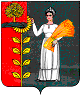 СОВЕТ ДЕПУТАТОВ СЕЛЬСКОГО ПОСЕЛЕНИЯБОГОРОДИЦКИЙ   СЕЛЬСОВЕТДобринского муниципального района 45-я сессия IV созываРЕШЕНИЕ22.08.2012 г.	ж.д.ст. Плавица 		№ 109-рсО Положении «О дорожной деятельности в отношении автомобильных дорог местного значения в границах сельского поселения Богородицкий сельсовет Добринского муниципального района»Рассмотрев представленный администрацией сельского поселения проект решения «О Положении «О дорожной деятельности в отношении автомобильных дорог местного значения в границах сельского поселения Богородицкий сельсовет Добринского муниципального района», в соответствии с Федеральным законом от 06.10.2003 г. № 131-ФЗ "Об общих принципах организации местного самоуправления в Российской Федерации", Федеральным законом от 08.11.2007 г. № 257-ФЗ "Об автомобильных дорогах и о дорожной деятельности в Российской Федерации и о внесении изменений в отдельные законодательные акты Российской Федерации", Федеральным законом от 10.12.1995 г. № 196-ФЗ "О безопасности дорожного движения», Федеральным законом от 09.02.2007 г. № 16-ФЗ «О транспортной безопасности", Уставом сельского поселения Богородицкий сельсовет, Совет депутатов сельского поселения Богородицкий сельсоветРЕШИЛ:Утвердить Положение «О дорожной деятельности в отношении автомобильных дорог местного значения в границах сельского поселения Богородицкий сельсовет Добринского муниципального района» (прилагается).Направить указанный нормативный правовой акт главе  сельского поселения для подписания и официального обнародования. Настоящее решение вступает в силу со дня его официального обнародования.Председатель Совета депутатов сельского поселения Богородицкий сельсовет                                              А.И.ОвчинниковПринятырешением Совета депутатов сельскогопоселения Богородицкий сельсоветот22.08.2012г. №109-рсПОЛОЖЕНИЕО дорожной деятельности в отношении автомобильных дорог местного значения в границах сельского поселения Богородицкий сельсовет Добринского муниципального районаНастоящее Положение разработано на основании федеральных законов от 06.10.2003 г. № 131-ФЗ "Об общих принципах организации местного самоуправления в Российской Федерации", от 08.11.2007 г. № 257-ФЗ "Об автомобильных дорогах и о дорожной деятельности в Российской Федерации и о внесении изменений в отдельные законодательные акты Российской Федерации", от 10.12.1995 г. № 196-ФЗ "О безопасности дорожного движения», от 09.02.2007 г. № 16-ФЗ «О транспортной безопасности" и других нормативных правовых актов и регулирует отношения, возникающие в связи с использованием автомобильных дорог и осуществлением дорожной деятельности.Действие настоящего Положения распространяется на муниципальные автомобильные дороги, находящиеся в границах сельского поселения Богородицкий сельсовет (далее по тексту - в границах поселения).Глава 1. Общие положенияСтатья 1. Общие положенияДорожная деятельность в отношении автомобильных дорог местного значения в границах поселения включает в себя деятельность по проектированию, строительству, реконструкции, капитальному ремонту, ремонту и содержанию автомобильных дорог и должна обеспечивать безопасность дорожного движения.Владельцами автомобильных дорог является администрация поселения в соответствии с законодательством Российской Федерации.Автомобильные дороги в зависимости от вида разрешенного использования подразделяются на автомобильные дороги общего пользования и автомобильные дороги необщего пользования.Автомобильными дорогами общего пользования местного значения поселения являются автомобильные дороги общего пользования в границах сельского поселения, за исключением автомобильных дорог общего пользования федерального, регионального или межмуниципального значения, частных автомобильных дорог. Перечень автомобильных дорог общего пользования местного значения поселения может утверждаться органом местного самоуправления поселения.Автомобильным дорогам общего пользования относятся автомобильные дороги, предназначенные для движения транспортных средств неограниченного круга лиц.К автомобильным дорогам необщего пользования относятся автомобильные дороги, находящиеся в собственности, во владении или в пользовании исполнительных органов государственной власти, местных Администраций (исполнительно-распорядительных органов муниципальных образований), используемые исключительно для обеспечения государственных или муниципальных нужд. Перечни автомобильных дорог необщего пользования федерального, регионального или межмуниципального значения утверждаются соответственно уполномоченными федеральными органами исполнительной власти, высшим исполнительным органом государственной власти субъекта Российской Федерации. В перечень автомобильных дорог необщего пользования регионального или межмуниципального значения не могут быть включены автомобильные дороги необщего пользования федерального значения и их участки. Перечень автомобильных дорог необщего пользования местного значения может утверждаться органом местного самоуправления.К собственности поселения относятся автомобильные дороги общего и необщего пользования в границах сельского поселения, за исключением автомобильных дорог федерального, регионального или межмуниципального значения.Статья 2. Полномочия Совета депутатов сельского поселения Богородицкий сельсовет.К полномочиям Совета депутатов в области дорожной деятельности в отношении автомобильных дорог местного значения поселения относятся:принятие нормативных правовых актов по вопросу дорожной деятельности в отношении автомобильных дорог местного значения в границах поселения, в соответствии с действующим законодательством;утверждение перечней объектов строительства, реконструкции, ремонта и содержания автомобильных дорог;утверждение расходов бюджета поселения на очередной финансовый год и плановый период на осуществление дорожной деятельности в отношении автомобильных дорог местного значения;утверждение плана мероприятий в соответствии с программой по осуществлению дорожной деятельности в отношении автомобильных дорог местного значения;осуществление контроля за исполнением нормативных правовых актов в области дорожной деятельности в отношении автомобильных дорог местного значения в сельском поселении;осуществление иных полномочий предусмотренных Федеральными законами Российской Федерации, законами Липецкой области.Статья 3. Полномочия Администрации сельского поселения Богородицкий сельсоветК полномочиям Администрации в области дорожной деятельности в отношении автомобильных дорог местного значения поселения относятся:осуществление дорожной деятельности в отношении автомобильных дорог местного значения;осуществление контроля за обеспечением сохранности автомобильных дорог местного значения;разработка и принятие в пределах своих полномочий нормативных правовых актов, регулирующих отношения, возникающие в связи с использованием автомобильных дорог и осуществлением дорожной деятельности;разработка основных направлений инвестиционной политики в области развития автомобильных дорог местного значения;утверждение перечня автомобильных дорог местного значения;присвоение идентификационных номеров автомобильным дорогам местного значения;присвоение наименований автомобильным дорогам общего пользования местного значения поселения, по согласованию с уполномоченным органом исполнительной власти Липецкой области;выдача разрешений на строительство, реконструкцию, капитальный ремонт объектов дорожного сервиса в границах придорожных полос автомобильной дороги если строительство, реконструкция, капитальный ремонт таких объектов планируется осуществлять в границах поселения, в порядке, установленном Градостроительным кодексом Российской Федерации;согласовывание прокладки или переустройства инженерных коммуникаций в границах придорожных полос автомобильной дороги, осуществляемой владельцами таких инженерных коммуникаций или за их счет при наличии согласия в письменной форме владельца автомобильной дороги и на основании разрешения на строительство, выдаваемого в соответствии с Градостроительным кодексом Российской Федерации и настоящим Федеральным законом (в случае, если для прокладки или переустройства таких инженерных коммуникаций требуется выдача разрешения на строительство). Согласие должно содержать технические требования и условия, подлежащие обязательному исполнению владельцами таких инженерных коммуникаций при их прокладке или переустройстве;определение размера вреда, причиняемого транспортными средствами, осуществляющими перевозки тяжеловесных грузов при движении по автомобильным дорогам общего пользования местного значения;использование автомобильных дорог при организации и проведении мероприятий по гражданской обороне, мобилизационной подготовке в соответствии с законодательством Российской Федерации, ликвидация последствий чрезвычайных ситуаций на автомобильных дорогах в соответствии с законодательством Российской Федерации в области защиты населения и территорий от чрезвычайных ситуаций;выдача специальных разрешений в случае, если маршрут, часть маршрута транспортного средства, осуществляющего перевозки опасных, тяжеловесных и (или) крупногабаритных грузов, проходят по автомобильным дорогам местного значения поселения, при условии, что маршрут такого транспортного средства проходит в границах такого поселения и указанные маршрут, часть маршрута не проходят по автомобильным дорогам федерального, регионального или межмуниципального, местного значения муниципального района, участкам таких автомобильных дорог;утверждение нормативов финансовых затрат на капитальный ремонт, ремонт, содержание автомобильных дорог местного значения и правил расчета размера ассигнований местного бюджета на указанные цели;требовать от владельцев железнодорожных путей установки на железнодорожных переездах устройств, предназначенных для обеспечения безопасности дорожного движения, а также обязанность принимать по требованию владельцев железнодорожных путей меры в случаях, если дорожные сооружения угрожают безопасности движения железнодорожного транспорта;взаимодействие с субъектами транспортной инфраструктуры, органами государственной власти;содействие в реализация планов обеспечения транспортной безопасности объектов транспортной инфраструктуры и транспортных средств осуществляемые субъектами транспортной инфраструктуры;информационное обеспечение пользователей автомобильными дорогами общего пользования местного значения;осуществление иных полномочий предусмотренных Федеральными законами Российской Федерации, законами Липецкой области.Администрация поселения имеет право заключать соглашения с органами местного самоуправления Добринского муниципального района о передаче им осуществления части своих полномочий в области дорожной деятельности.Глава 2. Дорожная деятельностьСтатья 4. Проектирование, строительство, реконструкция, капитальный ремонт, ремонт автомобильных дорогСтроительство, реконструкцию, капитальный ремонт, в том числе расходы на выполнение дополнительных работ, связанных с обеспечением безопасности дорожного движения, водоотведения и исполнением других установленных техническими регламентами требований, осуществляются в соответствии с Градостроительным кодексом Российской Федерации, федеральными законами, генеральным планом сельского поселения Богородицкий сельсовет. Расходы несут лица, в интересах которых осуществляются строительство, реконструкция, капитальный ремонт.Строительство, реконструкция в границах придорожных полос автомобильной дороги объектов капитального строительства, объектов, предназначенных для осуществления дорожной деятельности, объектов дорожного сервиса, установка рекламных конструкций, информационных щитов и указателей допускаются при наличии согласия в письменной форме владельца автомобильной дороги. Это согласие должно содержать технические требования и условия, подлежащие обязательному исполнению лицами, осуществляющими строительство, реконструкцию в границах придорожных полос автомобильной дороги таких объектов, установку рекламных конструкций, информационных щитов и указателей.Капитальный ремонт или ремонт автомобильных дорог осуществляется в случае несоответствия транспортно-эксплуатационных характеристик автомобильных дорог требованиям технических регламентов.Ремонт автомобильных дорог осуществляется в соответствии с требованиями технических регламентов в целях поддержания бесперебойного движения транспортных средств по автомобильным дорогам и безопасных условий такого движения, а также обеспечения сохранности автомобильных дорог в соответствии с правилами, установленными настоящей статьей.К основным мероприятиям по ремонту в целях обеспечения безопасности движения и улучшению его организации относятся:поддержание требуемой ровности покрытия, устранение дефектов покрытий в виде выбоин, ям, трещин и других деформаций;поддержание требуемой шероховатости покрытия, обеспечивающей необходимый коэффициент сцепления колеса автомобилей с покрытием; поддержание поверхности дороги в чистом состоянии путем своевременного удаления с нее пыли, грязи, песка и предотвращение возможности выезда на дорогу транспортных средств в не предусмотренных для этой цели местах;предупреждение образования и ликвидация зимней скользкости;укрепление обочин, недопущение обнажения кромки покрытия, обеспечение отвода воды с обочин, предотвращение образования на обочинах размывов, ям, колей и других неровностей;обеспечение видимости на всем протяжении дороги, в том числе в местах прохождения дорог в выемках, на перекрестках, на железнодорожных переездах, путем удаления с полосы отвода древесно-кустарниковой растительности, снежных валов, недопущение размещения на ней будок, киосков, заборов, не относящихся к элементам благоустройства дороги, а также удаление ранее установленных подобных объектов;улучшение организации движения и повышение его безопасности путем установки дорожных знаков, ограждений и нанесения разметки, устройства искусственных неровностей, аварийных съездов и применения других технических средств и методов.Статья 5. Содержание автомобильных дорогСодержание и ремонт автомобильных дорог осуществляются в соответствии с требованиями технических регламентов в целях поддержания бесперебойного движения транспортных средств по автомобильным дорогам и безопасных условий такого движения, а также обеспечения сохранности и содержания автомобильных дорог устанавливается в соответствии действующим законодательством, настоящим положением и иными принятыми в соответствии с ними муниципальными нормативными правовыми актами поселения.Содержание и ремонт дорог общего пользования местного значения обеспечиваются Администрацией поселения с привлечением в установленном порядке специализированных организаций, в пределах утвержденного бюджета.Мероприятия по обеспечению безопасности движения должны осуществляться в первую очередь на наиболее аварийных и опасных участках дорог. Администрации поселения утверждает мероприятия по обеспечению безопасности дорожного движения в пределах своей компетенции.Статья 6. Размещение объектов дорожного сервисаРазмещение объектов дорожного сервиса в границах полосы отвода автомобильной дороги должно осуществляться в соответствии с документацией по планировке территории и требованиями технических регламентов, в соответствии с действующим законодательством.Обеспечение автомобильной дороги объектами дорожного сервиса не должно ухудшать видимость на автомобильной дороге, другие условия безопасности дорожного движения, а также условия использования и содержания автомобильной дороги и расположенных на ней сооружений и иных объектов.Объекты дорожного сервиса должны быть оборудованы стоянками и местами остановки транспортных средств, а также подъездами, съездами и примыканиями в целях обеспечения доступа к ним с автомобильной дороги и обустроены элементами обустройства автомобильной дороги в целях обеспечения безопасности дорожного движения.Строительство, реконструкция, капитальный ремонт, ремонт и содержание подъездов, съездов и примыканий, стоянок и мест остановки транспортных средств, осуществляются владельцем объекта дорожного сервиса или за его счет.Владельцы объектов дорожного сервиса при содержании данных объектов обязаны выполнять требования установленные настоящим положением, правилами благоустройства, утвержденными решением Совета депутатов, а также иными принимаемыми в соответствии с ними нормативными правовыми актами.Земельные участки в границах полос отвода автомобильных дорог могут предоставляться в установленном настоящим Порядком гражданам и юридическим лицам для размещения объектов дорожного сервиса. Для создания необходимых условий использования автомобильных дорог и их сохранности, обеспечения соблюдения требований безопасности дорожного движения и обеспечения безопасности граждан создаются придорожные полосы автомобильных дорог. Установление границ полос отвода автомобильных дорог и границ придорожных полос автомобильных дорог, использование таких полос отвода и придорожных полос осуществляются в соответствии с законодательством Российской Федерации об автомобильных дорогах и о дорожной деятельности.Глава 3. Использование автомобильных дорогСтатья 7. Общие требования к использованию автомобильных дорог в поселенииЖители поселения и другие пользователи автомобильных дорог должны содержать транспортные средства в исправном состоянии в целях обеспечения безопасности дорожного движения, сохранности автомобильных дорог, а также недопущения загрязнения окружающей среды.Использование автомобильных дорог осуществляется с соблюдением Правил дорожного движения, устанавливаемых в соответствии с законодательством Российской Федерации о безопасности дорожного движения.Дорожная сеть поселения должна использоваться по прямому назначению. Пользователям автомобильными дорогами и иным осуществляющим использование автомобильных дорог лицам запрещается:осуществлять движение по автомобильным дорогам на транспортных средствах, имеющих элементы конструкций, которые могут нанести повреждение автомобильным дорогам;осуществлять перевозки по автомобильным дорогам опасных, тяжеловесных и (или) крупногабаритных грузов без специальных разрешений, выдаваемых в порядке, предусмотренном настоящим Федеральным законом.загрязнять дорожное покрытие, полосы отвода и придорожные полосы автомобильных дорог, а также использовать водоотводные сооружения автомобильных дорог для стока или сброса вод;создавать условия, препятствующие обеспечению безопасности дорожного движения;использовать дороги и проезды для складирования грунта, мусора, строительных и прочих материалов, если это не связано с ремонтом дорог;организовывать на дорогах и проездах автостоянки, кроме специально отведенных мест, устанавливать гаражи, временные торговые точки и кафе;производить мойку и чистку автотранспортных средств, осуществлять слив отработанных горюче-смазочных жидкостей;выливать жидкие бытовые отходы и откачивать воду на дороги, проезды и тротуарные дорожки;осуществлять выпас животных;повреждать автомобильные дороги или осуществлять иные действия, наносящие ущерб автомобильным дорогам либо создающие препятствия движению транспортных средств и (или) пешеходов;выполнение в границах полосы отвода автомобильной дороги, в том числе на проезжей части автомобильной дороги, работ, связанных с применением горючих веществ, а также веществ, которые могут оказать воздействие на уменьшение сцепления колес транспортных средств с дорожным покрытием;нарушать другие требования к ограничению использования автомобильных дорог, их полос отвода и придорожных полос, установленные действующим законодательством и иными нормативными правовыми актами.Статья 8. Движение по автомобильным дорогам транспортных средств, осуществляющих перевозки опасных, тяжеловесных и (или) крупногабаритных грузовДвижение по автомобильным дорогам транспортного средства, осуществляющего перевозки опасных, тяжеловесных и (или) крупногабаритных грузов, допускается при наличии специального разрешения, выдаваемого в соответствии с федеральными законами.Выдача специального разрешения, осуществляется Администрацией поселения в случае, если маршрут, часть маршрута транспортного средства, осуществляющего перевозки опасных, тяжеловесных и (или) крупногабаритных грузов, проходят по автомобильным дорогам местного значения поселения. За выдачу специального разрешения, уплачивается государственная пошлина в соответствии с законодательством Российской Федерации о налогах и сборах.Размер вреда, причиняемого транспортными средствами, осуществляющими перевозки тяжеловесных грузов, определяется Администрацией поселения в случае движения таких транспортных средств по автомобильным дорогам местного значения. Порядок возмещения вреда, причиняемого транспортными средствами, осуществляющими перевозки тяжеловесных грузов, и порядок определения размера такого вреда устанавливаются постановлением Правительства РФ.Статья 9. Обеспечение безопасности дорожного движенияОбеспечение безопасности дорожного движения осуществляется посредством:установления полномочий и ответственности Правительства Российской Федерации, федеральных органов исполнительной власти и органов исполнительной власти субъектов Российской Федерации;координации деятельности федеральных органов исполнительной власти, органов исполнительной власти субъектов Российской Федерации, органов местного самоуправления, общественных объединений, юридических и физических лиц в целях предупреждения дорожно-транспортных происшествий и снижения тяжести их последствий.Мероприятия по организации дорожного движения осуществляются в целях повышения его безопасности и пропускной способности дорог Администрацией поселения в соответствии с нормативными правовыми актами Российской Федерации и нормативными правовыми актами субъектов Российской Федерации на основе проектов, схем и иной документации, утверждаемых в установленном порядке.С целью обеспечения безопасности дорожного движения Администрацией поселения в пределах своей компетенции может осуществляться временное ограничение или прекращение движения транспортных средств на автомобильных дорогах в границах поселения. Временное ограничение или прекращение движения транспортных средств на дорогах с целью обеспечения безопасности дорожного движения может осуществляться уполномоченными на то должностными лицами Администрации в пределах их компетенции.Временное ограничение или прекращение движения транспортных средств по автомобильным дорогам в целях обеспечения безопасности дорожного движения вводятся:при опасных природных явлениях (лавина, оползень, камнепад, размывы автомобильных дорог и искусственных дорожных сооружений при разливах рек, землетрясения, карстовые явления и др.);при аварийных ситуациях на дорогах (дорожно-транспортные происшествия, технологические аварии и др.);при выполнении работ по содержанию автомобильных дорог, когда такие работы создают угрозу безопасности дорожного движения;в случае выявления дефектов и повреждений автомобильных дорог и искусственных дорожных сооружений, создающих угрозу безопасности дорожного движения;временные ограничения или прекращение движения в целях обеспечения безопасности дорожного движения вводятся без принятия акта о введении ограничения путем установки соответствующих дорожных знаков или иными техническими средствами организации дорожного движения, а также распорядительно-регулировочными действиями.Администрацией поселения, в целях реализации государственной политики в области обеспечения безопасности дорожного движения, разрабатывается муниципальная программа, направленная на сокращение количества дорожно-транспортных происшествий и снижение ущерба от этих происшествий в области обеспечения безопасности дорожного движения.Муниципальные программы по обеспечению безопасности дорожного движения утверждаются Советом депутатов и финансируются за счет средств местного бюджета и внебюджетных источников.Администрация может привлекать с их согласия общественные объединения к проведению мероприятий по обеспечению безопасности дорожного движения.Администрация в пределах своей компетенции самостоятельно решает вопросы обеспечения безопасности дорожного движения.Глава 4. Заключительные положенияСтатья 10. Материально-техническое обеспечение дорожной деятельностиДорожная деятельность осуществляется на основании заключенных контрактов (договоров) Администрации поселения со специализированными организациями в соответствии с требованиями законодательства Российской Федерации.Статья 11. Финансовое обеспечение дорожной деятельностиДорожная деятельность в отношении автомобильных дорог местного значения осуществляется за счет средств бюджета поселения, иных предусмотренных законодательством Российской Федерации источников финансирования, а также средств физических или юридических лиц, в том числе средств, привлеченных в порядке и на условиях, которые предусмотрены законодательством Российской Федерации о концессионных соглашениях.Формирование расходов местного бюджета на очередной финансовый год и плановый период на капитальный ремонт, ремонт и содержание автомобильных дорог местного значения осуществляется в соответствии с правилами расчета размера ассигнований местного бюджета на указанные цели на основании нормативов финансовых затрат на капитальный ремонт, ремонт и содержание автомобильных дорог местного значения с учетом необходимости приведения транспортно-эксплуатационных характеристик автомобильных дорог местного значения в соответствие с требованиями технических регламентов.Нормативы финансовых затрат на капитальный ремонт, ремонт и содержание автомобильных дорог местного значения и правила расчета размера ассигнований бюджета поселения на указанные цели утверждаются решением Совета депутатов.Статья 12. Заключительные положенияВ случаях невыполнения требований в отношении автомобильных дорог местного значения в границах сельского поселения Богородицкий сельсовет, установленных законодательством об автомобильных дорогах и о дорожной деятельности в Российской Федерации, виновные лица несут гражданско-правовую, административную, уголовную и иную ответственность в соответствии с законодательством Российской Федерации.Глава администрациисельского поселения Богородицкий сельсовет						А.И.Овчинников 